Ankieta konsultacyjna dotycząca potrzeb rewitalizacyjnych na tereniegminy RydzynaPytania skierowane do mieszkańców *WymaganeMapa podziału gminy Rydzyna na obszary.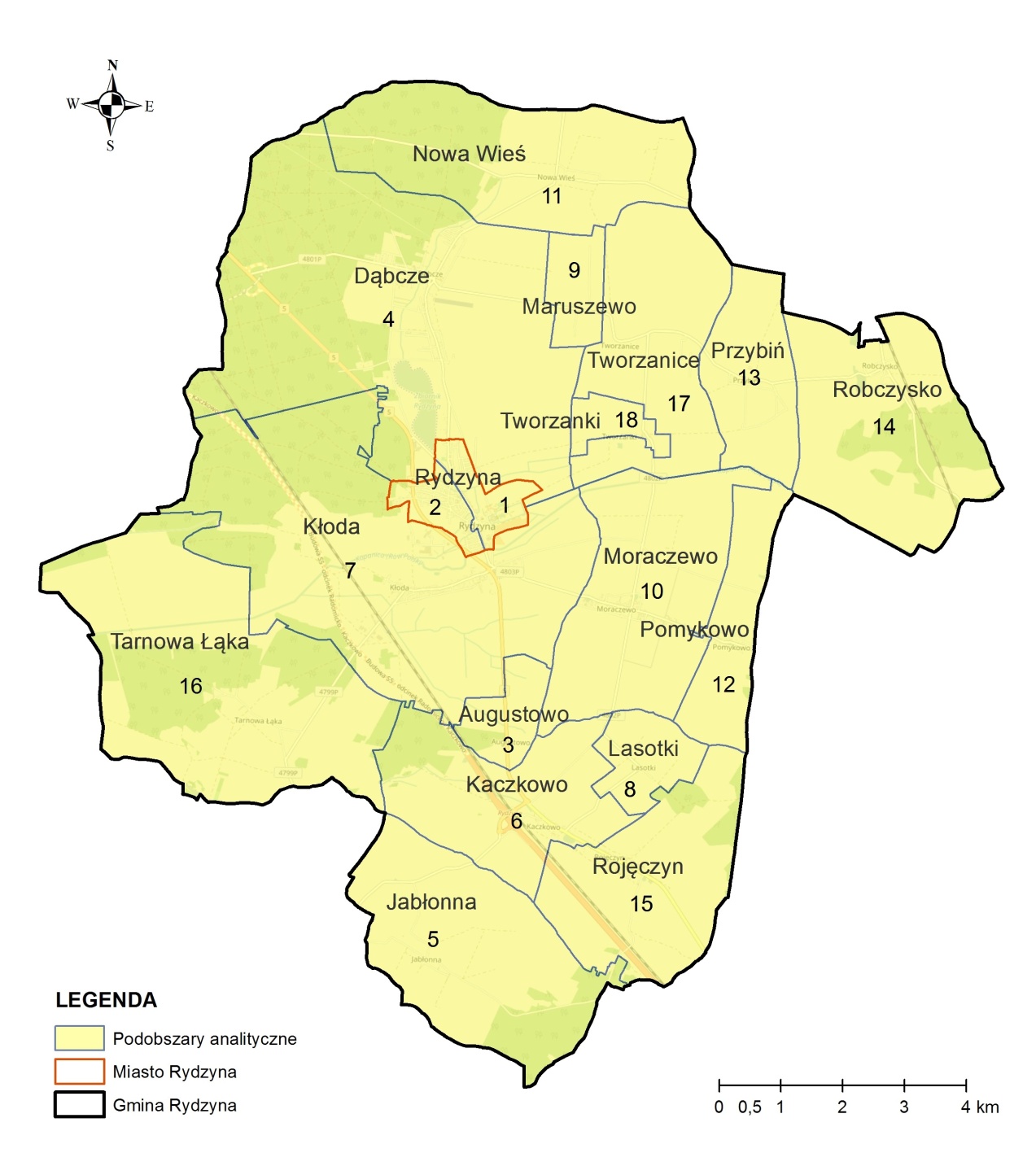 Jak Pani/Pan ocenia gminę Rydzyna jako miejsce do życia? *………………………………………………………………………………………………………………………………………………………………………………………………………………………………………………………………………………………………………………………………………………………………………………………………………………………………………………………………………………………………………………………………………………………………………………………........Proszę wskazać, który obszar gminy Rydzyna Pani/Pana zdaniem powinien być poddany procesowi rewitalizacji *		Czy ma Pani/Pan propozycję i opinię dla wskazanego obszaru? (zakres potrzebnych inwestycji/ zmian/ oczekiwania względem rewitalizacji) *………………………………………………………………………………………………………………………………………..………………………………………………………………………………………………………………………………………..………………………………………………………………………………………………………………………………………..………………………………………………………………………………………………………………………………………..Proszę podać Pani/Pana związek z obszarem, który powinien zostać objęty programem rewitalizacji? *Które spośród wymienionych kwestii gospodarczych są Pani/ Pana zdaniem największym problemem wskazanego obszaru? (0 - brak problemu, 4 - największy problem) *Które spośród wymienionych kwestii przestrzenno-funkcjonalnych oraz środowiskowych są Pani/ Pana zdaniem największym problemem wskazanego obszaru? (4 - największy problem, 0- brak problemu) *Które spośród wymienionych kwestii społecznych są Pani/Pana zdaniem największym problemem wskazanego obszaru? (0 – brak problemu, 4 – największy problem) *Jakie Pani/Pana zdaniem efekty powinny zostać osiągnięte w procesie rewitalizacji? 
(0 –nieistotny efekt, 4 – najbardziej istotny) *Obszar rewitalizowany powinien zawierać przede wszystkim infrastrukturę skierowaną dla: *Płeć *Wiek *Wykształcenie *Rodzaj lokalu, w jakim Pani/Pan mieszka? *Obszar 1 - Miasto Rydzyna:ulice: 1 Maja, 17 Pułku Ułanów Wielkopolskich, Adama Mickiewicza, Aleja Józefa Sułkowskiego, Aleja Kasztanowa, Henryka Sienkiewicza, Ignacego Paderewskiego, Jana Kilińskiego, Jana Matejki, Juliusza Słowackiego, Józefa Bema, Kazimierza Pułaskiego, Kościelna, Krótka, Mała, Maurycego Beniowskiego, Plac Jana Dąbrowskiego, Plac Zamkowy, Pompea Ferrariego, Romualda Traugutta, Rynek, Rzeczypospolitej, Stanisława Leszczyńskiego, Stanisława Wyspiańskiego, Stefana Czarnieckiego, Tadeusza Łopuszańskiego, Wojciecha Kossaka, Wolności, ZamkowaObszar 2 - Miasto Rydzyna:ulice: 29 Stycznia, Akacjowa, Aleksandra Fredry, Bolesława Chrobrego, Bolesława Prusa, Edwarda Dembowskiego, Elizy Orzeszkowej, Fryderyka Chopina, Jana III Sobieskiego, Jana Brzechwy, Jana Kazimierza, Jana Kochanowskiego, Jana Pawła II, Jana z Czerniny, Józefa Poniatowskiego, Józefa Szymona Bellottiego, , Karola Kurpińskiego, Konstytucji 3 Maja, Łąkowa, Marii Dąbrowskiej, Marii Konopnickiej, Mikołaja Reya, Okrężna, Plac Pisarzy Polskich, Stanisława Moniuszki, Tadeusza Kościuszki, Tylna, Władysława Jagiełły, Władysława Łokietka, Władysława ReymontaObszar 3 - AugustowoObszar 4 - DąbczeObszar 5 - JabłonnaObszar 6 - KaczkowoObszar 7 - KłodaObszar 8 - LasotkiObszar 9 - MaruszewoObszar 10 - MoraczewoObszar 11 - Nowa WieśObszar 12 - PomykowoObszar 13 - PrzybińObszar 14 - RobczyskoObszar 15 - RojęczynObszar 16 - Tarnowa ŁąkaObszar 17 - TworzaniceObszar 18 - TworzankiMiejsce zamieszkaniaMiejsce pracyMiejsce prowadzenia działalności gospodarczejMiejsce naukiMiejsce wypoczynku / rekreacjiInne:0 – brak1234 - naj-większyZbyt mało nowych miejsc pracyZbyt mało działań, związanych z aktywizacją ekonomiczną i przeciwdziałaniem bezrobociuNiewystarczająca ilość nowych terenów inwestycyjnychNiskie wsparcie rozwoju mikroprzedsiębiorstw oraz małych i średnich przedsiębiorstw0 – brak1234 - naj-większyNiewystarczająca ochrona środowiska naturalnegoNiski stan zagospodarowania i estetyki przestrzeni publicznej (m.in. placów, parków, niewystarczający stan zagospodarowania terenów zielonych)Pogarszający się stan techniczny zabudowań, co wpływa na estetykę terenuNiewystarczająca ilość mieszań komunalnych0 – brak1234 - naj-większyBezrobocieWyłączenie społeczne osób niepełnosprawnychWysoki odsetek osób uzależnionych od pomocy społecznejWysoki odsetek osób bezdomnychNiewystarczająca liczba działań sprzyjających nawiązywaniu więzi społecznych i integrujących lokalną społeczność , szczególnie z zakresu kultury, sportu i rekreacjiNiewystarczający poziom bezpieczeństwa 
i porządku publicznego0
– nieistotny efekt1234 - naj- bardziej istotnyPoprawa istniejącego stanu zagospodarowania przestrzeni publicznejZapewnienie wysokiej dostępności i standardu infrastruktury społecznej oraz zasobów mieszkaniowychZwiększenie oferty kulturalnej i sportowo-rekreacyjnejPoprawa sytuacji majątkowej mieszkańców poprzez rozwój lokalnej przedsiębiorczościWłączenie społeczne osób wykluczonychOgraniczenie negatywnych zjawisk społecznych (patologii, bezrobocia, ubóstwa, bezdomności)Rodzin z małymi dziećmiMłodzieżyOsób starszychZróżnicowaną infrastrukturę zachęcającą do korzystania przez wszystkich mieszkańcówKobietaMężczyzna15 – 24 lat25 – 34 lata35 – 64 lataPowyżej 65 latPodstawowe/zasadnicze/zawodoweŚrednie/ogólnokształcąceWyższeKomunalnyWłasnościowy (wspólnota)Dom jednorodzinnyInna odpowiedź: